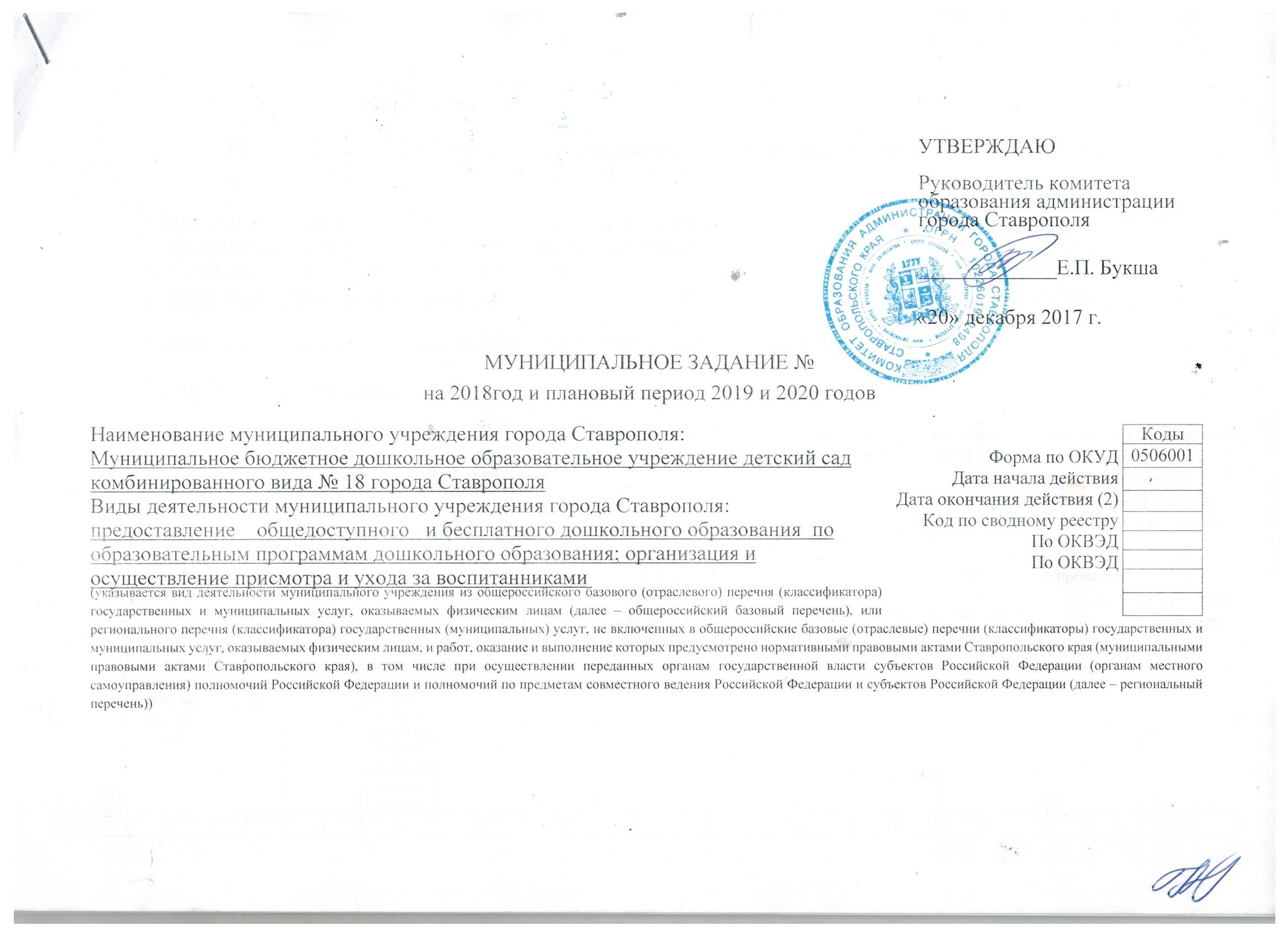 Часть I. Сведения об оказываемых муниципальных услугахРаздел 1    1. Наименование   муниципальной  услуги:  Реализация основных общеобразовательных программ дошкольного образования 2. Категории потребителей муниципальной услуги: физические лица в  возрасте до 8 лет 3. Показатели, характеризующие объем и (или) качество муниципальной услуги:3.1. Показатели, характеризующие качество муниципальной услуги:3.2. Показатели, характеризующие объем муниципальной услуги:4.Нормативные правовые акты, устанавливающие размер платы (цену, тариф) либо порядок ее (его) установления:5. Порядок оказания муниципальной услуги:5.1. Нормативные правовые акты, регулирующие порядок оказания муниципальной услуги:- Федеральный закон Государственная Дума РФ от 06/10/1999 №1999-10-06 "184-ФЗ (Об общих принципах организации законодательных (представительных) и исполнительных органов государственной власти субъектов Российской Федерации) ";- Федеральный закон Государственная Дума РФ от 06/10/2003 №2003-10-06 "131-ФЗ (Об общих принципах организации местного самоуправления в Российской Федерации) ";- Федеральный закон Государственная Дума РФ от 29/12/2012 №2012-12-29 "273-ФЗ (Об образовании в Российской Федерации) ";- Приказ Министерство образования и науки Российской Федерации от 30/08/2013 №2013-08-30 "1014 (Об утверждении Порядка организации и осуществления образовательной деятельности по основным общеобразовательным программам - образовательным программам дошкольного образования) ";- Приказ Министерства образования и науки Российской Федерации от 17/10/2013 №2013-10-17 "1155 (Об утверждении федерального государственного образовательного стандарта дошкольного образования) ".5.2. Порядок информирования потенциальных потребителей муниципальной услуги:Раздел 2 1. Наименование муниципальной услуги: присмотр и уход                                                2. Категории потребителей муниципальной услуги: физические лица                                                         3. Показатели, характеризующие объем и (или) качество муниципальной услуги:3.1. Показатели, характеризующие качество муниципальной услуги:3.2. Показатели, характеризующие объем муниципальной услуги:4.Нормативные правовые акты, устанавливающие размер платы (цену, тариф) либо порядок ее (его) установления:5. Порядок оказания муниципальной услуги:5.1. Нормативные правовые акты, регулирующие порядок оказания муниципальной услуги:- Федеральный закон Государственная Дума РФ от 29/12/2012 №2012-12-29 "273-ФЗ (Об образовании в Российской Федерации) ";- Федеральный закон Государственная Дума РФ от 06/10/1999 №1999-10-06 "184-ФЗ (Об общих принципах организации законодательных (представительных) и исполнительных органов государственной власти субъектов Российской Федерации) ";- Федеральный закон Государственная Дума РФ от 06/10/2003 №2003-10-06 "131-ФЗ (Об общих принципах организации местного самоуправления в Российской Федерации) "5.2. Порядок информирования потенциальных потребителей муниципальной услуги:Раздел 31. Наименование муниципальной услуги: присмотр и уход 2. Категории потребителей муниципальной услуги: физические лица 3. Показатели, характеризующие объем и (или) качество муниципальной  услуги:3.1. Показатели, характеризующие качество муниципальной услуги:3.2. Показатели, характеризующие объем муниципальной услуги:4.Нормативные правовые акты, устанавливающие размер платы (цену, тариф) либо порядок ее (его) установления:5. Порядок оказания муниципальной услуги:5.1. Нормативные правовые акты, регулирующие порядок оказания муниципальной услуги:- Федеральный закон Государственная Дума РФ от 29/12/2012 №2012-12-29 "273-ФЗ (Об образовании в Российской Федерации) ";- Федеральный закон Государственная Дума РФ от 06/10/1999 №1999-10-06 "184-ФЗ (Об общих принципах организации законодательных (представительных) и исполнительных органов государственной власти субъектов Российской Федерации) ";- Федеральный закон Государственная Дума РФ от 06/10/2003 №2003-10-06 "131-ФЗ (Об общих принципах организации местного самоуправления в Российской Федерации) "5.2. Порядок информирования потенциальных потребителей муниципальной услуги:Часть III. Прочие сведения о муниципальном задании1. Основания (условия и порядок) для досрочного прекращения выполнения муниципального задания: реорганизация или ликвидация учреждения2. Иная информация, необходимая для выполнения (контроля за выполнением) муниципального задания: ________________________________________________________________________________________________________3. Порядок контроля за выполнением муниципального задания:4. Требования к отчетности о выполнении муниципального задания: отчет предоставляется по форме, установленной Порядком формирования муниципального задания на оказание муниципальных услуг (выполнение работ) в отношении муниципальных учреждений города Ставрополя и финансового обеспечения выполнения муниципального задания, утвержденным постановлением администрации города Ставрополя от 06.07.2016 № 1479 «Об утверждении Порядка формирования муниципального задания на оказание муниципальных услуг (выполнение работ) в отношении муниципальных учреждений города Ставрополя и финансового обеспечения выполнения муниципального задания». 4.1. Периодичность представления отчетов о выполнении муниципального задания:  ежеквартально4.2. Сроки представления отчетов о выполнении муниципального задания:  до 10 числа, следующего за отчетным периодом4.3. Иные требования к отчетности о выполнении муниципального задания:  ________________________________5. Иные показатели, связанные с выполнением муниципального задания: ___________________________________И.о.заведующего МБДОУ ЦРР -	                                             О.В.Якименкодетский сад №43 «Эрудит»Код муниципальной услуги по общероссийскому базовому перечню или региональному перечню11.Д45.0Уникальный номер реестровой записиПоказатель, характеризующий содержание муниципальной услугиПоказатель, характеризующий содержание муниципальной услугиПоказатель, характеризующий содержание муниципальной услугиПоказатель, характеризующий условия (формы) оказания муниципальной услугиПоказатель, характеризующий условия (формы) оказания муниципальной услугиПоказатель качества муниципальной услугиПоказатель качества муниципальной услугиПоказатель качества муниципальной услугиЗначение показателя качествамуниципальной услугиЗначение показателя качествамуниципальной услугиЗначение показателя качествамуниципальной услугиДопустимые (возможные) отклонения от установленных показателей качества муниципальной услугиДопустимые (возможные) отклонения от установленных показателей качества муниципальной услугиУникальный номер реестровой записисодержание услуги 1(наименование показа теля)содержание услуги 2(наименование показа теля)содержание услуги 3(наименование показа теля)условия (формы) оказания услуги 1 (наименование показа теля)условия (формы) оказания услуги 2 (наименование показа теля)наименование показа теляединицаизмеренияединицаизмерения2018 год(очередной финансовый год)2019 год(1-й год планового периода)2020 год(2-й год планового периода)в процентахв абсолютных величинахУникальный номер реестровой записисодержание услуги 1(наименование показа теля)содержание услуги 2(наименование показа теля)содержание услуги 3(наименование показа теля)условия (формы) оказания услуги 1 (наименование показа теля)условия (формы) оказания услуги 2 (наименование показа теля)наименование показа телянаименованиекод по ОКЕИ (6)2018 год(очередной финансовый год)2019 год(1-й год планового периода)2020 год(2-й год планового периода)в процентахв абсолютных величинах123456789101112131411Д45000301000201066100не указаноне указаноОт 1 года до 3 летОчнаягруппа полного дняУкомплектованность ДОУ воспитанниками%74421515015010%-11Д45000301000201066100не указаноне указаноОт 1 года до 3 летОчнаягруппа полного дняУкомплектованность ДОУ кадрами%74410010010010%-11Д45000301000201066100не указаноне указаноОт 1 года до 3 летОчнаягруппа полного дняУдовлетворенность родителей (законных представителей) воспитанников качеством предоставляемой услуги%74410010010010%-11Д45000301000301065100не указаноне указаноОт 3 лет до 8 летОчнаягруппа полного дняУкомплектованность ДОУ воспитанниками%74416214014010%-11Д45000301000301065100не указаноне указаноОт 3 лет до 8 летОчнаягруппа полного дняУкомплектованность ДОУ кадрами%74410010010010%-11Д45000301000301065100не указаноне указаноОт 3 лет до 8 летОчнаягруппа полного дняУдовлетворенность родителей (законных представителей) воспитанников качеством предоставляемой услуги%74410010010010%-11Д45000300600301063100не указаноДети-инвалиды, обучающиеся по состоянию здоровья на домуОт 3 лет до 8 летОчнаягруппа полного дняУкомплектованность ДОУ воспитанниками%74411110%-11Д45000300600301063100не указаноДети-инвалиды, обучающиеся по состоянию здоровья на домуОт 3 лет до 8 летОчнаягруппа полного дняУкомплектованность ДОУ кадрами%74410010010010%-11Д45000300600301063100не указаноДети-инвалиды, обучающиеся по состоянию здоровья на домуОт 3 лет до 8 летОчнаягруппа полного дняУдовлетворенность родителей (законных представителей) воспитанников качеством предоставляемой услуги%74410010010010%-Уникальный номер реестровойзапи сиПоказатель, характеризующий содержание муниципальной услугиПоказатель, характеризующий содержание муниципальной услугиПоказатель, характеризующий содержание муниципальной услугиПоказатель, характеризующий условия (формы) оказания муниципальной услугиПоказатель, характеризующий условия (формы) оказания муниципальной услугиПоказатель объема муниципальной услугиПоказатель объема муниципальной услугиПоказатель объема муниципальной услугиЗначение показателя объемамуниципальной услугиЗначение показателя объемамуниципальной услугиЗначение показателя объемамуниципальной услугиРазмерплаты (цена, тариф) (8)Размерплаты (цена, тариф) (8)Размерплаты (цена, тариф) (8)Допустимые (возможные) отклонения от установ ленных показателей объема муниципаль ной услугиДопустимые (возможные) отклонения от установ ленных показателей объема муниципаль ной услугиУникальный номер реестровойзапи сисодержание услуги 1(наименование показа теля)содержание услуги 2(наименование показа теля)содержание услуги 3(наименование показа теля)условия (формы) оказания услуги 1 (наименование показа теля)условия (формы) оказания услуги 2 (наименование показа теля)наименование показателяединица измеренияпо ОКЕИединица измеренияпо ОКЕИ2018 год(очеред нойфинансо вый год)2019 год(1-й год планового периода)2020 год(2-й год планового периода)2018 год(очеред нойфинансо вый год)2019 год(1-й год планового периода)2020 год(2-й год планового периода)впро цен тахв абсо лютных вели чинахУникальный номер реестровойзапи сисодержание услуги 1(наименование показа теля)содержание услуги 2(наименование показа теля)содержание услуги 3(наименование показа теля)условия (формы) оказания услуги 1 (наименование показа теля)условия (формы) оказания услуги 2 (наименование показа теля)наименование показателянаиме нова ниекод по ОКЕИ (6)2018 год(очеред нойфинансо вый год)2019 год(1-й год планового периода)2020 год(2-й год планового периода)2018 год(очеред нойфинансо вый год)2019 год(1-й год планового периода)2020 год(2-й год планового периода)впро цен тахв абсо лютных вели чинах123456789101112131415161711Д45000301000201066100не указаноне указаноОт 1 года до 3 летОчнаягруппа полного дня001 Число обучающихсяЧеловек792433030Государственная (муниципальная) услуга или работа бесплатнаяГосударственная (муниципальная) услуга или работа бесплатнаяГосударственная (муниципальная) услуга или работа бесплатная10%-11Д45000301000201066100не указаноне указаноОт 1 года до 3 летОчнаягруппа полного дня002 Число человеко-дней обученияЧеловеко-день54043/247 30/247 30/248 Государственная (муниципальная) услуга или работа бесплатнаяГосударственная (муниципальная) услуга или работа бесплатнаяГосударственная (муниципальная) услуга или работа бесплатная10%-11Д45000301000301065100не указаноне указаноОт 3 лет до 8 летОчнаягруппа полного дня001 Число обучающихсяЧеловек792446385385Государственная (муниципальная) услуга или работа бесплатнаяГосударственная (муниципальная) услуга или работа бесплатнаяГосударственная (муниципальная) услуга или работа бесплатная10%-11Д45000301000301065100не указаноне указаноОт 3 лет до 8 летОчнаягруппа полного дня002 Число человеко-дней обученияЧеловеко-день540446/247385/247385/248Государственная (муниципальная) услуга или работа бесплатнаяГосударственная (муниципальная) услуга или работа бесплатнаяГосударственная (муниципальная) услуга или работа бесплатная10%-11Д45000300600301063100не указаноДети-инвалиды, обучающиеся по состоянию здоровья на домуОт 3 лет до 8 летОчнаягруппа полного дня001 Число обучающихсяЧеловек792111Государственная (муниципальная) услуга или работа бесплатнаяГосударственная (муниципальная) услуга или работа бесплатнаяГосударственная (муниципальная) услуга или работа бесплатная10%-11Д45000300600301063100не указаноДети-инвалиды, обучающиеся по состоянию здоровья на домуОт 3 лет до 8 летОчнаягруппа полного дня002 Число человеко-дней обученияЧеловеко-день5401/2471/2471/248Государственная (муниципальная) услуга или работа бесплатнаяГосударственная (муниципальная) услуга или работа бесплатнаяГосударственная (муниципальная) услуга или работа бесплатная10%-Нормативный правовой актНормативный правовой актНормативный правовой актНормативный правовой актНормативный правовой актвидпринявший органдатаномернаименование12345-----Способ информированияСостав размещаемой информацииЧастота обновления информации123Размещение информации на стендах, в уголках для родителей в ДОУКопии документов, регламентирующих деятельность ДОУ, сведения о бесплатных и платных услугах, требования к родителям (законным представителям) и воспитанникамНе реже 1 раза в годПубликация информации о ДОУ на сайте комитета образования в разделе «дошкольное образование»Сведения о ДОУ (Ф.И.О. Заведующего, адрес, телефон),-  информация о деятельности ДОУ, - проводимых мероприятиях; - публичный доклад руководителя ДОУПостоянно1 раз в годРазмещение информации на сайте учрежденияСведения о ДОУ (Ф.И.О. Заведующего, адрес, телефон),-  информация о деятельности ДОУ, - проводимых мероприятиях. Постоянно11.Д40.0Код муниципальной услуги по общероссийскому базовому перечню или региональному перечнюУникальный номер реестровой записиПоказатель, характеризующий содержание муниципальной услугиПоказатель, характеризующий содержание муниципальной услугиПоказатель, характеризующий содержание муниципальной услугиПоказатель, характеризующий условия (формы) оказания муниципальной услугиПоказатель, характеризующий условия (формы) оказания муниципальной услугиПоказатель качества муниципальной услугиПоказатель качества муниципальной услугиПоказатель качества муниципальной услугиЗначение показателя качествамуниципальной услугиЗначение показателя качествамуниципальной услугиЗначение показателя качествамуниципальной услугиДопустимые (возможные) отклонения от установленных показателей качества муниципальной услугиДопустимые (возможные) отклонения от установленных показателей качества муниципальной услугиУникальный номер реестровой записисодержание услуги 1(наименование показа теля)содержание услуги 2(наименование показа теля)содержание услуги 3(наименование показа теля)условия (формы) оказания услуги 1 (наименование показа теля)условия (формы) оказания услуги 2 (наименование показа теля)наименование показа теляединицаизмеренияединицаизмерения2018 год(очередной финансовый год)2019 год(1-й год планового периода)2020 год(2-й год планового периода)в процентахв абсолютных величинахУникальный номер реестровой записисодержание услуги 1(наименование показа теля)содержание услуги 2(наименование показа теля)содержание услуги 3(наименование показа теля)условия (формы) оказания услуги 1 (наименование показа теля)условия (формы) оказания услуги 2 (наименование показа теля)наименование показа телянаименованиекод по ОКЕИ (6)2018 год(очередной финансовый год)2019 год(1-й год планового периода)2020 год(2-й год планового периода)в процентахв абсолютных величинах123456789101112131411Д40005000200006003100Физические лица льготных категорий, определяемых учредителемОт 1 года до 3 летгруппа полного дняУкомплектованность ДОУ воспитанниками%74421515015010%-11Д40005000200006003100Физические лица льготных категорий, определяемых учредителемОт 1 года до 3 летгруппа полного дняУкомплектованность ДОУ кадрами%74410010010010%-11Д40005000200006003100Физические лица льготных категорий, определяемых учредителемОт 1 года до 3 летгруппа полного дняУдовлетворенность родителей (законных представителей) воспитанников качеством предоставляемой услуги%74410010010010%-11Д40005000300006001100Физические лица льготных категорий, определяемых учредителемОт 3 лет до 8 летгруппа полного дняУкомплектованность ДОУ воспитанниками%74416214014010%-11Д40005000300006001100Физические лица льготных категорий, определяемых учредителемОт 3 лет до 8 летгруппа полного дняУкомплектованность ДОУ кадрами%74410010010010%-11Д40005000300006001100Физические лица льготных категорий, определяемых учредителемОт 3 лет до 8 летгруппа полного дняУдовлетворенность родителей (законных представителей) воспитанников качеством предоставляемой услуги%74410010010010%-Уникальный номер реестровойзаписиПоказатель, характеризующий содержание муниципальной услугиПоказатель, характеризующий содержание муниципальной услугиПоказатель, характеризующий содержание муниципальной услугиПоказатель, характеризующий условия (формы) оказания муниципальной услугиПоказатель, характеризующий условия (формы) оказания муниципальной услугиПоказатель объема муниципальной услугиПоказатель объема муниципальной услугиПоказатель объема муниципальной услугиЗначение показателя объемамуниципальной услугиЗначение показателя объемамуниципальной услугиЗначение показателя объемамуниципальной услугиРазмерплаты (цена, тариф) (8)Размерплаты (цена, тариф) (8)Размерплаты (цена, тариф) (8)Допустимые (возможные) отклонения от установ ленных показателей объема муниципальной услуги(7)Допустимые (возможные) отклонения от установ ленных показателей объема муниципальной услуги(7)Уникальный номер реестровойзаписисодержание услуги 1(наименование показа теля)содержание услуги 2(наименование показа теля)содержание услуги 3(наименование показа теля)условия (формы) оказания услуги 1 (наименование показа теля)условия (формы) оказания услуги 2 (наименование показа теля)наименование показателяединица измерения по ОКЕИединица измерения по ОКЕИ2018 год(очереднойфинансо вый год)2019 год(1-й год планового периода)2020 год(2-й год планового периода)2018 год(очереднойфинансо вый год)2019 год(1-й год планового периода)2020 год(2-й год планового периода)в про цен тахв абсо лютных вели чинахУникальный номер реестровойзаписисодержание услуги 1(наименование показа теля)содержание услуги 2(наименование показа теля)содержание услуги 3(наименование показа теля)условия (формы) оказания услуги 1 (наименование показа теля)условия (формы) оказания услуги 2 (наименование показа теля)наименование показателянаиме нованиекод по ОКЕИ (6)2018 год(очереднойфинансо вый год)2019 год(1-й год планового периода)2020 год(2-й год планового периода)2018 год(очереднойфинансо вый год)2019 год(1-й год планового периода)2020 год(2-й год планового периода)в про цен тахв абсо лютных вели чинах123456789101112131415161711Д40005000200006003100Физические лица льготных категорий, определяемых учредителемОт 1 года до 3 летгруппа полного дня001 Число человеко-дней пребывания Человеко-день54043/24730/24730/2481 6401 6401 64010%-11Д40005000200006003100Физические лица льготных категорий, определяемых учредителемОт 1 года до 3 летгруппа полного дня002 Число человеко-часов пребыванияЧеловеко-час53943/1230/1230/121 6401 6401 64010%-11Д40005000200006003100Физические лица льготных категорий, определяемых учредителемОт 1 года до 3 летгруппа полного дня003 Число детейЧеловек7924330301 6401 6401 64010%-11Д40005000300006001100Физические лица льготных категорий, определяемых учредителемОт 3 лет до 8 летгруппа полного дня001 Число человеко-дней пребывания Человеко-день540446/247385/247385/2481 6401 6401 64010%-11Д40005000300006001100Физические лица льготных категорий, определяемых учредителемОт 3 лет до 8 летгруппа полного дня002 Число человеко-часов пребыванияЧеловеко-час539446/12385/12385/121 6401 6401 64010%-11Д40005000300006001100Физические лица льготных категорий, определяемых учредителемОт 3 лет до 8 летгруппа полного дня003 Число детейЧеловек7924463853851 6401 6401 64010%-Нормативный правовой актНормативный правовой актНормативный правовой актНормативный правовой актНормативный правовой актвидпринявший органдатаномернаименование12345ПостановлениеАдминистрация города Ставрополя30.06.2017№ 1158«Об установлении платы за присмотр и уход за детьми в муниципальных дошкольных образовательных учреждениях города Ставрополя»Способ информированияСостав размещаемой информацииЧастота обновления информации123Размещение информации на стендах, в уголках для родителей в ДОУКопии документов, устанавливающих размер платы (цену, тариф) либо порядок ее (его) установления Постоянно, обновление информации по мере внесения измененийРазмещение информации на сайте учрежденияКопии документов, устанавливающих размер платы (цену, тариф) либо порядок ее (его) установленияПостоянно, обновление информации по мере внесения измененийКод муниципальной услуги по общероссийскомубазовому перечню или региональному перечню11.785.0Уникальный номер реестровой записиПоказатель, характеризующий содержание муниципальной услугиПоказатель, характеризующий содержание муниципальной услугиПоказатель, характеризующий содержание муниципальной услугиПоказатель, характеризующий условия (формы) оказания муниципальной услугиПоказатель, характеризующий условия (формы) оказания муниципальной услугиПоказатель качества муниципальной услугиПоказатель качества муниципальной услугиПоказатель качества муниципальной услугиЗначение показателя качествамуниципальной услугиЗначение показателя качествамуниципальной услугиЗначение показателя качествамуниципальной услугиДопустимые (возможные) отклонения от установленных показателей качества муниципальной услугиДопустимые (возможные) отклонения от установленных показателей качества муниципальной услугиУникальный номер реестровой записисодержание услуги 1(наименование показа теля)содержание услуги 2(наименование показа теля)содержание услуги 3(наименование показа теля)условия (формы) оказания услуги 1 (наименование показа теля)условия (формы) оказания услуги 2 (наименование показа теля)наименование показа теляединицаизмеренияединицаизмерения2018 год(очередной финансовый год)2019 год(1-й год планового периода)2020 год(2-й год планового периода)в процентахв абсолютных величинахУникальный номер реестровой записисодержание услуги 1(наименование показа теля)содержание услуги 2(наименование показа теля)содержание услуги 3(наименование показа теля)условия (формы) оказания услуги 1 (наименование показа теля)условия (формы) оказания услуги 2 (наименование показа теля)наименование показа телянаименованиекод по ОКЕИ (6)2018 год(очередной финансовый год)2019 год(1-й год планового периода)2020 год(2-й год планового периода)в процентахв абсолютных величинах123456789101112131411785000500300006001100дети-инвалидыОт 3 лет до 8 летгруппа полного дняУкомплектованность ДОУ воспитанниками%74411110%-11785000500300006001100дети-инвалидыОт 3 лет до 8 летгруппа полного дняУкомплектованность ДОУ кадрами%74410010010010%-11785000500300006001100дети-инвалидыОт 3 лет до 8 летгруппа полного дняУдовлетворенность родителей (законных представителей) воспитанников качеством предоставляемой услуги%74410010010010%-Уникальный номер реестровойзапи сиПоказатель, характеризующий содержание муниципальной услугиПоказатель, характеризующий содержание муниципальной услугиПоказатель, характеризующий содержание муниципальной услугиПоказатель, характеризующий условия (формы) оказания муниципальной услугиПоказатель, характеризующий условия (формы) оказания муниципальной услугиПоказатель объема муниципальной услугиПоказатель объема муниципальной услугиПоказатель объема муниципальной услугиЗначение показателя объемамуниципальной услугиЗначение показателя объемамуниципальной услугиЗначение показателя объемамуниципальной услугиРазмерплаты (цена, тариф) (8)Размерплаты (цена, тариф) (8)Размерплаты (цена, тариф) (8)Допустимые (возможные) отклонения от установ ленных показателей объема муниципаль ной услугиДопустимые (возможные) отклонения от установ ленных показателей объема муниципаль ной услугиУникальный номер реестровойзапи сисодержание услуги 1(наименование показа теля)содержание услуги 2(наименование показа теля)содержание услуги 3(наименование показа теля)условия (формы) оказания услуги 1 (наименование показа теля)условия (формы) оказания услуги 2 (наименование показа теля)наименованиепоказателяединица измеренияпо ОКЕИединица измеренияпо ОКЕИ2018 год(очеред нойфинансо вый год)2019 год(1-й год планового периода)2020 год(2-й год планового периода)2018 год(очеред нойфинансо вый год)2019 год(1-й год планового периода)2020 год(2-й год планового периода)впро цен тахв абсо лютныхвели чинахУникальный номер реестровойзапи сисодержание услуги 1(наименование показа теля)содержание услуги 2(наименование показа теля)содержание услуги 3(наименование показа теля)условия (формы) оказания услуги 1 (наименование показа теля)условия (формы) оказания услуги 2 (наименование показа теля)наименованиепоказателянаиме нова ниекод по ОКЕИ (6)2018 год(очеред нойфинансо вый год)2019 год(1-й год планового периода)2020 год(2-й год планового периода)2018 год(очеред нойфинансо вый год)2019 год(1-й год планового периода)2020 год(2-й год планового периода)впро цен тахв абсо лютныхвели чинах123456789101112131415161711785000500300006001100дети-инвалидыОт 3 лет до 8 летгруппа полного дня001 Число человеко-дней пребыванияЧеловеко-день5401/2471/2471/248Государственная (муниципальная) услуга или работа бесплатнаяГосударственная (муниципальная) услуга или работа бесплатнаяГосударственная (муниципальная) услуга или работа бесплатная10%-11785000500300006001100дети-инвалидыОт 3 лет до 8 летгруппа полного дня002 Число человеко-часов пребыванияЧеловеко-час5391/0,51/0,51/0,5Государственная (муниципальная) услуга или работа бесплатнаяГосударственная (муниципальная) услуга или работа бесплатнаяГосударственная (муниципальная) услуга или работа бесплатная10%-11785000500300006001100дети-инвалидыОт 3 лет до 8 летгруппа полного дня003 Число детейЧеловек792111Государственная (муниципальная) услуга или работа бесплатнаяГосударственная (муниципальная) услуга или работа бесплатнаяГосударственная (муниципальная) услуга или работа бесплатная10%-Нормативный правовой актНормативный правовой актНормативный правовой актНормативный правовой актНормативный правовой актвидпринявший органдатаномернаименование12345-----Способ информированияСостав размещаемой информацииЧастота обновления информации123Размещение информации на стендах, в уголках для родителей в ДОУКопии документов, регламентирующих  деятельность ДОУ, информация о порядке предоставления муниципальной услуги, требования к родителям (законным представителям) и воспитанникамПостоянноРазмещение информации на сайте учрежденияКопии документов, регламентирующих  деятельность ДОУ, информация о порядке предоставления муниципальной услуги, требования к родителям (законным представителям) и воспитанникамПостоянноФорма контроляПериодичностьОтраслевые (функциональные) органы администрации города Ставрополя, осуществляющие контроль за выполнением муниципального задания123Мониторинг удовлетворенности родителей услугами2 раза в годКомитет образования администрации города Ставрополя, городской информационно - методический центр города СтаврополяАнализ:- посещаемости,ежемесячноКомитет образования администрации города СтаврополяПлановый контроль за организацией воспитательно-образовательной работы и финансово-хозяйственной деятельностиВ соответствии с планом-графиком комитета образованияКомитет образования администрации города СтаврополяОперативный контроль по обращениям гражданПо мере необходимостиКомитет образования администрации города СтаврополяПлановый контроль за соблюдением требований СанПиНВ соответствии с планом производственного контроляОрганы санитарно-эпидемиологической службыРоспотребнадзора 